Applicant InformationMarital StatusAre you?Household Information Your Income InformationOther Income InformationDepartment of Social Services AssistanceProgram/ProviderYour Child’s Schedule in Care Child Care/Early Care & Education InformationOther Child Care/Early Care & Education AssistanceChild Care Council ScholarshipTell us why you should receive this scholarshipREQUIRMENT: Summarize how the Council’s scholarship would help your child and family if you were to receive it. The committee will consider your story when evaluating who should receive the scholarship. Checklist of attached required documents:Check off the items you are submitting that are required to complete your application.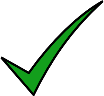 Agreement and SignatureI certify that I have read the 2019 Key to the Future Scholarship application, including the information on eligibility, length of scholarship and how the scholarship works. I certify that all of the information I have provided is true and correct to the best of my knowledge.  I understand if my income, residency, or child care provider changes, I must notify the Council immediately. I understand that if my child care cost is less than the scholarship monthly rate, the scholarship will not be provided. I understand that the Child Care Council of Westchester may request any additional information to verify or provide clarity.  I understand that if my program does not fulfill their requirements they may be required to return the scholarship paid. I certify that I have or will provided truthful and accurate information to the child care program/provider that I have chosen to care for my child(ren). Falsification of the information shall result in termination of the scholarship.Photograph and Video Release FormUse if you are choosing to submit a photograph or video. Subject/event: Child Care Scholarship FundraisingI grant the Child Care Council of Westchester, its representatives and employees, the right to use the photographs or video footage of myself and my child(ren) that I am providing in connection with the above-identified subject or event.I authorize the Child Care Council of Westchester to use and publish the same in print and/or electronically, for any lawful purpose, including, for example, such purposes as marketing, publicity, advertising, illustration, Web or Facebook content. I have read and understand the above:Name of child(ren) ______________________ _________________________________Name of parent or guardian (please print): _____________________________________Signature of parent or guardian (please sign): ___________________________________Date _____________________________________In addition, I grant the Child Care Council of Westchester permission to include the name of my child(ren) and I when using images for the above-mentioned purposes. Signature of parent or guardian: _____________________________________________Thank you!2019-2020 APPLICATION Child Care Council of Westchester, Inc. ScholarshipsDeadline for Receipt of Application: 5:00 P.M. – Wednesday, May 15, 2019 (in office, not postmarked)ALL SECTIONS MUST BE COMPLETEDPRINT LEGIBLY!Both parents and/or spouse must be listed on the application if they live in the household.First Name (parent #1)Last Name (parent #1)First Name (parent #2 or spouse)Last Name (parent #2 or spouse)Street AddressCity, ST ZIP CodeCell PhoneHome/Work PhoneE-Mail AddressMailing Address, if differentMarriedSingle or SeparatedOtherLIST EVERY CHILD WHO LIVES WITH YOU. LIST EVERY CHILD WHO LIVES WITH YOU. LIST EVERY CHILD WHO LIVES WITH YOU. LIST EVERY CHILD WHO LIVES WITH YOU. LIST EVERY CHILD WHO LIVES WITH YOU. LIST EVERY CHILD WHO LIVES WITH YOU. Relationship to youFirst NameLast NameDate of BirthSexM or FNeeds Child Care?Yes or NoYour Name:Employer:Occupation:How much are you paid (gross income before taxes)? $How often are you paid? Weekly         Bi-weekly, Every other week               Bi-monthly, Twice a Month           MonthlyHow many hours do you work a week?Do you have any other jobs?Yes  No; If yes please provide the same information as aboveCheck if you do not have a spouse Check if the 2nd parent does not live in the same household as the childCheck if you do not have a spouse Check if the 2nd parent does not live in the same household as the childIncome Information – Spouse or Parent #2; if living in same household as childIncome Information – Spouse or Parent #2; if living in same household as childSpouse/Parent #2 Name:Employer:Occupation:How much are they paid (gross income before taxes)? $How often are they paid?Weekly         Bi-weekly, Every other week               Bi-monthly, Twice a Month           Monthly How many hours do they work a week?Do they have any other jobs?Yes  No; If yes please provide the same information as aboveIncomeYes/NoIf yes, how much & how often (weekly/monthly)?    Attach ProofDo you current receive child support?No  Yes$Do you or your children current receive SSI?No  Yes$Do you have any other income?No  Yes$IncomeYes/NoDo you currently receive child care subsidy from the Department of Social Services?No  YesComment: Have been denied child care subsidy from the Department of Social Services in the past 3 months?No  YesIf yes, when?Attach denial letterChild must be enrolled by July 1, 2019 or September 1, 2019Child must be enrolled by July 1, 2019 or September 1, 2019Child must be enrolled by July 1, 2019 or September 1, 2019Child must be enrolled by July 1, 2019 or September 1, 2019Child must be enrolled by July 1, 2019 or September 1, 2019Child’sFirst NameProgram/Provider  Name Program Address(where the care is provided)License/Registration  #I do not currently have a child care provider/program:Child’sFirst NameProgram/Provider  Name Program Address(where the care is provided)License/Registration  #I do not currently have a child care provider/program: I do not have child care  Please contact me to help me find child care I do not have child care  Please contact me to help me find child care I do not have child care  Please contact me to help me find child care I do not have child care  Please contact me to help me find child careChild’sFirst NameWhat is the total # of hours in care per week?What is the total # of days in care per week?I would like the scholarship to begin:           (July 2019 or September 2019 or other date)How much are you currently paying for child care a week?*** The Council understands that some families may choose a non-OCFS regulated care for the summer, July & August (such as a day camp). Therefore, you may opt-out of the scholarship for these months and except a prorated scholarship for September 2019 to June 2020. Also, you may not use the scholarship only for care during July – August. If you accept the scholarship and then end it in September, the Council has the right to request the funds be returned if the scholarship is only used for the summer.*** The Council understands that some families may choose a non-OCFS regulated care for the summer, July & August (such as a day camp). Therefore, you may opt-out of the scholarship for these months and except a prorated scholarship for September 2019 to June 2020. Also, you may not use the scholarship only for care during July – August. If you accept the scholarship and then end it in September, the Council has the right to request the funds be returned if the scholarship is only used for the summer.*** The Council understands that some families may choose a non-OCFS regulated care for the summer, July & August (such as a day camp). Therefore, you may opt-out of the scholarship for these months and except a prorated scholarship for September 2019 to June 2020. Also, you may not use the scholarship only for care during July – August. If you accept the scholarship and then end it in September, the Council has the right to request the funds be returned if the scholarship is only used for the summer.*** The Council understands that some families may choose a non-OCFS regulated care for the summer, July & August (such as a day camp). Therefore, you may opt-out of the scholarship for these months and except a prorated scholarship for September 2019 to June 2020. Also, you may not use the scholarship only for care during July – August. If you accept the scholarship and then end it in September, the Council has the right to request the funds be returned if the scholarship is only used for the summer.*** The Council understands that some families may choose a non-OCFS regulated care for the summer, July & August (such as a day camp). Therefore, you may opt-out of the scholarship for these months and except a prorated scholarship for September 2019 to June 2020. Also, you may not use the scholarship only for care during July – August. If you accept the scholarship and then end it in September, the Council has the right to request the funds be returned if the scholarship is only used for the summer.If your child is not currently enrolled in child care, please explain who is currently caring for your child? Yes/NoIf yes, explain…Are you applying for any free programs, such as Pre-k or UPK, for the September 2019 school year?No  YesAre you receiving any financial assistance to help pay for child care (i.e. discounted rate from child care program, another scholarship, family assistance, child care subsidy, etc. )No  YesHave you previously received a child care scholarship through the Child Care Council?No  YesIf yes, when? I have answered all questions and completed all sections pages 5 thru 10 I have submitted Proof of Current AddressAcceptable proof includes an electric bill, cable bill, and/or phone bill, which list full address and my name. (driver’s license and passports are not accepted)I have read and signed the agreement on page 11 I have submitted Proof of Child SupportI have submitted a Proof of Income for myself and if applicable, for my spouse and/or parent #2.A month’s worth of income that could include: 4 consecutive, recent paystubs if paid weekly 2 consecutive, recent paystubs if paid bi-weekly Documentation of ANY & ALL income I have submitted Proof of  Child’s AgeBirth Certificates for all children applying for scholarship  OPTIONAL – This will not impact your application or eligibility to receive this scholarship. Submit a photo or video. Share why having a scholarship for child care would make a difference. Submit it to nicolem@cccwny.org and complete the Photography and Video Release Form. This will be used to help solicit future funding for our child care scholarship.    OPTIONAL – This will not impact your application or eligibility to receive this scholarship. Submit a photo or video. Share why having a scholarship for child care would make a difference. Submit it to nicolem@cccwny.org and complete the Photography and Video Release Form. This will be used to help solicit future funding for our child care scholarship.   Name (printed) of  Parent #1Signature of  Parent #1Date of  Parent #1Name (printed) of  Parent #2Signature of  Parent #2Date of  Parent #2